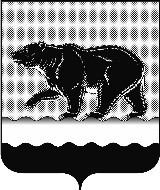 ПРЕДСЕДАТЕЛЬ ДУМЫ ГОРОДА НЕФТЕЮГАНСКАПОСТАНОВЛЕНИЕ от 20.07.2022 									 № 35-ПО награжденииРуководствуясь Положением о наградах и почетном звании муниципального образования город Нефтеюганск, утвержденным решением Думы города от 31.10.2016 № 30-VI (с изменениями на 29.06.2022 № 169-VII), постановляю:1. Наградить Благодарственным письмом председателя Думы города Нефтеюганска за многолетний добросовестный труд в системе дошкольного образования города Нефтеюганска и в связи с 35-летием со дня образования МБДОУ «Детский сад № 2 «Колосок»:Зальникову Татьяну Михайловну, младшего воспитателя муниципального бюджетного дошкольного образовательного учреждения города Нефтеюганска «Детский сад № 2 «Колосок»;Ковбасюк Валентину Александровну, шеф-повара муниципального бюджетного дошкольного образовательного учреждения города Нефтеюганска «Детский сад № 2 «Колосок»;Подгорнову Галину Васильевну, инструктора по физической культуре муниципального бюджетного дошкольного образовательного учреждения города Нефтеюганска «Детский сад № 2 «Колосок»;Подкопаеву Наталью Владимировну, младшего воспитателя муниципального бюджетного дошкольного образовательного учреждения города Нефтеюганска «Детский сад № 2 «Колосок»;Рудакову Елену Владимировну, заместителя заведующего муниципального бюджетного дошкольного образовательного учреждения города Нефтеюганска «Детский сад № 2 «Колосок».2. Разместить постановление на официальном сайте органов местного самоуправления города Нефтеюганска в сети Интернет.Председатель Думы города 	Р.Ф.ГалиевЮрисконсульт организационно-правового отделааппарата Думы города Додух Татьяна Александровна22 05 75